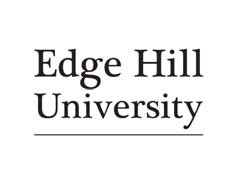 Sanctuary Award Application Form Personal Details:  Personal Statement: Referee’s Supporting Statement: Declaration: I confirm that the information and details I have given on this form are true, complete and accurate and that no information or other significant details requested have been omitted.   I have read the guidance notes, understand what they say and agree to abide by the conditions set out therein, which I accept as the conditions of this application.  I agree to Edge Hill University holding, processing and disclosing my information for the purposes outlined in the guidance notes.  I agree to being contacted by Edge Hill University by post, telephone, email or fax in connection with this application.   Applicant’s Signature:           Date:    Family/Surname First name Date of Birth Student ID (found on offer letter) Referee’s Details Referee’s Details Name Title Position Organisation Name Address Referee’s signature Date 